Ranger - Technische fiche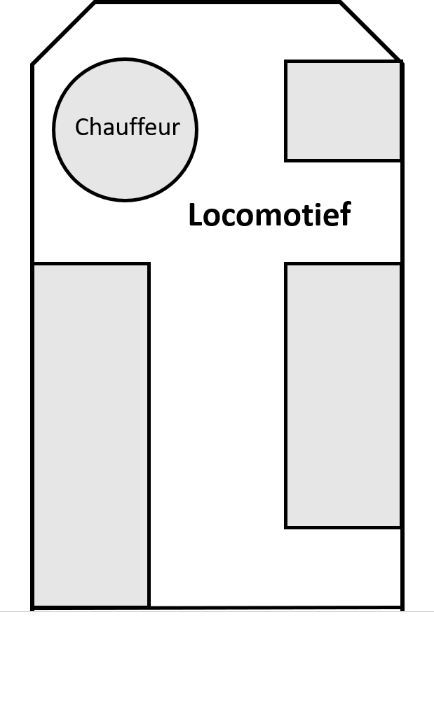 BezettingLocomotief	8 personenWagon 1	22 personenWagon 2 	12 personenTOTAAL	42 personenOf		3 rolstoelen en 40 personenTechnische infoLengte:Breedte:Hoogte:Snelheid:Verwarming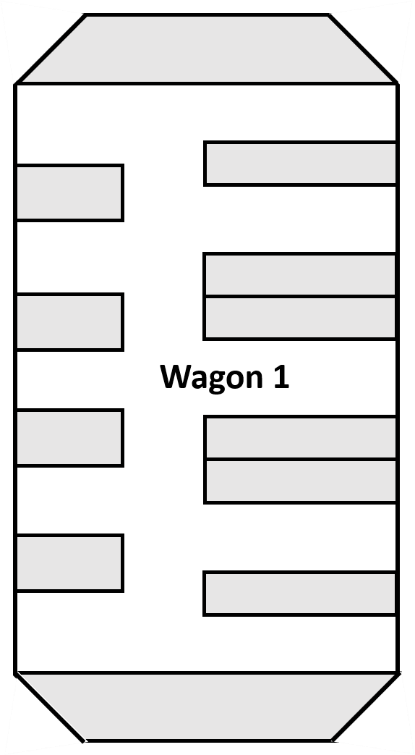 LuchtveringBenzine euro 3AircoMicroMp3 installatie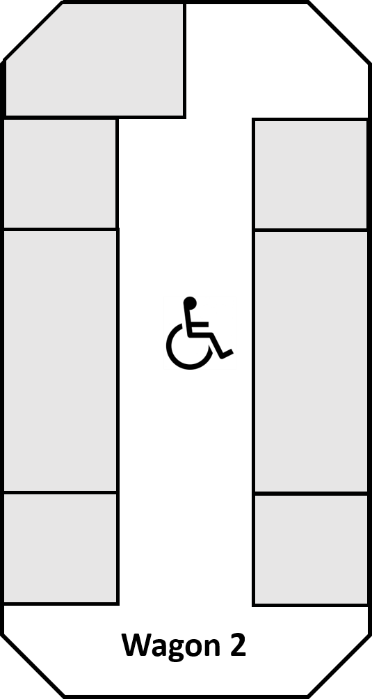 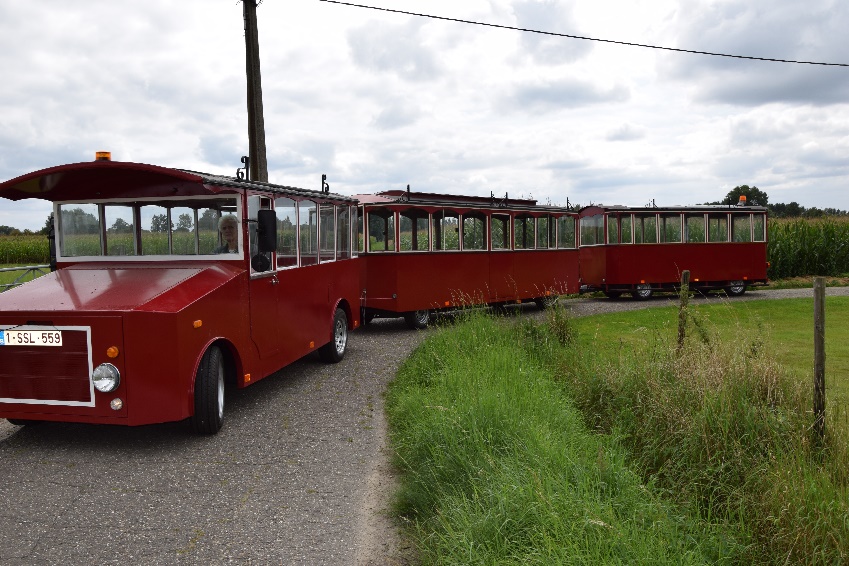 